П О С Т А Н О В Л Е Н И Еот 03 ноября    2023г.	                                                         № 47-пс. ВесеннееОб утверждении методики прогнозированияпоступлений доходов  в бюджет Весенненскогосельсовета  на очередной финансовый год и плановый период  В соответствии с пунктом 1 статьи 160.1 Бюджетного кодекса Российской Федерации, Постановлением Правительства Российской Федерации от 23.06.2016 года №574 «Об общих требованиях к методике прогнозирования поступлений доходов в бюджеты бюджетной системы Российской Федерации», в целях  реализации полномочий главного администратора доходов бюджета Весенненского сельсовета в части прогнозирования доходов, администрируемых Администрацией Весенненского сельсовета.ПОСТАНОВЛЯЮ:Утвердить Методику прогнозирования поступлений доходов в бюджет  Весенненского сельсовета на очередной финансовый год и плановый период согласно приложению к настоящему постановлению.Постановление от 03.11.2022г № 68-п «Об утверждении методики прогнозирования доходов муниципального образования Весенненский сельсовета Усть-Абаканского района Республики Хакасия» считать утратившим силу.Постановление вступает в силу со дня его подписания.Контроль за исполнением настоящего постановления оставляю за собой.Глава Весенненского сельсовета                                                                     В.В. ИвановУтвержденаПостановлением  главы Весенненского сельсовета Усть-Абаканского района Республики Хакасия от     03.11.2023 №47-пМЕТОДИКАПРОГНОЗИРОВАНИЯ ПОСТУПЛЕНИЙ ДОХОДОВ В БЮДЖЕТ ВЕСЕННЕНСКОГО СЕЛЬСОВЕТА НА ОЧЕРЕДНОЙ ФИНАНСОВЫЙ ГОД И ПЛАНОВЫЙ ПЕРИОД 1. Общие положенияМетодика прогнозирования поступлений доходов в бюджет Весенненского сельсовета на очередной финансовый год и плановый период (далее - Методика) разработана в целях реализации Администрацией Весенненского сельсовета Усть-Абаканского района Республики Хакасия полномочий главного администратора доходов Администрации Весенненского сельсовета Усть-Абаканского района Республики Хакасия в части прогнозирования поступлений доходов, администрируемых Администрацией Весенненского сельсовета Усть-Абаканского района Республики Хакасия. Методика разработана в соответствии с общими требованиями к методике прогнозирования поступлений доходов в бюджеты бюджетной системы Российской Федерации, утвержденными постановлением Правительства Российской Федерации от 23 июня 2016 г. N 574 "Об общих требованиях к методике прогнозирования поступлений доходов в бюджеты бюджетной системы Российской Федерации" (далее - Общие требования).При расчете параметров  доходов в бюджет Весенненского сельсовета Усть-Абаканского района Республики Хакасия применяются следующие методы прогнозирования (комбинация следующих методов)прямой расчет, основанный на непосредственном использовании прогнозных значений объемных и стоимостных показателей, уровней ставок и других показателей, определяющих прогнозный объем поступлений прогнозируемого вида доходов;усреднение - расчет на основании усреднения годовых объемов доходов бюджетов бюджетной системы Российской Федерации не менее чем за 3 года или за весь период поступления соответствующего вида доходов в случае, если он не превышает 3 года;индексация - расчет с применением индекса потребительских цен или другого коэффициента, характеризующего динамику прогнозируемого вида доходов бюджетов бюджетной системы Российской Федерации;экстраполяция - расчет, осуществляемый на основании имеющихся данных о тенденциях изменения поступлений в предшествующие периоды;иной способ, который должен быть описан и обоснован в методике прогнозирования.2. Алгоритмы расчета прогнозов поступлений по видамненалоговых доходов2.1. Доходы от сдачи в аренду имущества, находящегося в оперативном управлении органов управления сельских поселений и созданных ими учреждений (за исключением имущества муниципальных бюджетных и автономных учреждений)002 1 11 05035 10 0000 120Прогнозирование доходов от сдачи в аренду имущества осуществляется с применением метода прямого расчета из данных о текущих и планируемых платежах.За основу расчета прогнозируемых годовых начислений принимается сумма начисленных по действующим договорам аренды платежей за месяц, предшествующих месяцу, в котором осуществляется планирование, с учетом сроков их действия, а также платежей по договорам, которые предполагается пролонгировать или заключить в планируемом периоде. Если в прогнозируемом периоде ожидается изменение размера ставок арендной платы, полученная годовая сумма начисления корректируется на предполагаемые изменения.Расчет прогнозируемых доходов осуществляется по формуле:Д = (∑Аi- Арасторг+Анов)*12*Кувел*С+З, где:Д – прогнозируемый объем доходов,Аi– размер начислений в месяц по i-тому договору аренды,Арасторг– размер начислений в месяц по договорам аренды, которые будут расторгнуты в течение текущего финансового года,Анов– размер начислений в месяц по планируемым к заключению договорам аренды,Кувел– коэффициент, учитывающий прогнозируемое увеличение размера арендной платы в очередном финансовом году (индекс потребительских цен),С – процент собираемости арендных платежей,З – прогнозируемое погашение задолженности по арендным платежам (определяется в процентах от суммы задолженности, сложившейся по состоянию на 1 января очередного финансового года).2.2.  Прочие доходы от оказания платных услуг (работ) получателями средств бюджетов сельских поселений002 1 13 01995 10 0000 130Источником информации для прогнозирования доходов от оказания платных услуг (работ) получателями средств бюджетов сельских поселений  является отчет с данными о количестве платных услуг каждого вида не менее чем за 3 года или за весь период оказания услуги в случае, если он не превышает 3 года.При расчете прогноза доходов от оказания платных услуг (работ) получателями средств бюджетов сельских поселений используется метод прямого расчета.Прогноз доходов от оказания платной услуги (работы) определенного вида получателями средств бюджетов сельских поселений рассчитывается по следующей формуле:П = К х С, гдеП - прогноз доходов от оказания платной услуги (работы) определенного вида получателями средств бюджетов сельских поселений;К – планируемое количество услуг (работ) определенного вида, рассчитанное как среднее арифметическое фактического количества оказанных услуг определенного вида за весь период оказания данной услуги (работы) в случае, если он не превышает 3 года или за 2 предшествующих года и ожидаемого количества оказанной услуги (работы) определенного вида в текущем году;С - стоимость планируемой платной услуги (работы) определенного вида, установленная органами местного самоуправления Весенненского сельсовета.При формировании прогноза доходов от оказания платных услуг (работ) получателями средств бюджетов сельских поселений учитывается сумма прогнозных доходов от оказания платной услуги (работы) каждого вида.2.3. Прочие доходы от компенсации затрат бюджетов сельских поселений002 1 13 02995 10 0000 130Расчет прогноза поступления прочих доходов от компенсации затрат поселения осуществляется с применением  метода усреднения на основании усредненных годовых объемов фактического поступления соответствующих доходов за предшествующие 3 года по данным отчетов об исполнении бюджета (форма 0503127).Расчет объемов данных поступлений на плановый период осуществляется по следующей формуле:P(p) = (P(t-2) + P(t-1) + P(t))/3, где:P(t-2),P(t-1), P(t)– фактическое значение годовых поступлений за три года, предшествующих планируемому.2.4. Доходы от продажи нематериальных активов, находящихся в собственности сельских поселений 002 1 14 04050 10 0000 420Доходы от реализации имущества на торгах планируются в соответствии с проектом прогнозного плана приватизации имущества на очередной финансовый год и цены реализации указанных объектов, которая определяется:1) в отношении имущества, по которому ранее не принималось решение о приватизации,- исходя из информации о наиболее вероятной цене продажи (далее –прогнозируемая стоимость) объекта недвижимого имущества (земельного участка), предполагаемого к реализации (приватизации), сообщенной субъектом оценочной деятельности (далее –оценщик) по запросу Администрации. Запрос направляется администрацией не менее, чем пяти оценщикам. В случае получения информации более, чем от одного оценщика, прогнозируема стоимость рассчитывается как среднее арифметическое.2) в отношении имущества, по которому в текущем финансовом году было принято решение об условиях приватизации и продажа которого на аукционе не состоялась, - в размере, равном 50 процентов начальной цены несостоявшегося аукциона.Прогноз доходов от продажи имущества, включенного в проект прогнозного плана приватизации, и реализуемого в порядке, установленном Федеральным законом от 22.07.2008 N 159-ФЗ "Об особенностях отчуждения недвижимого имущества, находящегося в государственной собственности субъектов Российской Федерации или в муниципальной собственности и арендуемого субъектами малого и среднего предпринимательства" формируется исходя из прогнозируемой стоимости имущества с учетом сроков внесения платежей, указанных в заявках субъектов малого и среднего предпринимательства на выкуп арендованного имущества.Доходы от продажи земельных участков при продаже собственникам расположенных на них зданий, строений и сооружений планируются исходя из цены земельного участка, определенной в соответствии постановлением Администрации.При уточнении прогнозных данных текущего финансового года учитываются фактически поступившие доходы на дату составления прогноза, а также рыночная стоимость имущества согласно отчету об оценке продажной стоимости объекта недвижимого имущества (земельного участка), составленного оценщиком (при наличии).Администрация при планировании доходов от реализации имущества вправе учесть риски, связанные с отсутствием (наличием) спроса на объекты, запланированные к реализации (приватизации).2.5. Доходы от реализации иного имущества, находящегося в собственности сельских поселений (за исключением имущества муниципальных бюджетных и автономных учреждений, а также имущества муниципальных унитарных предприятий, в том числе казенных), в части реализации материальных запасов по указанному имуществу002 1 14 02053 10 0000 440Доходы от реализации иного имущества, находящегося в собственности сельских поселений (за исключением имущества муниципальных бюджетных и автономных учреждений, а также имущества муниципальных унитарных предприятий, в том числе казенных), в части реализации основных средств по указанному имуществу.Ожидаемый объем поступлений доходов в очередном финансовом году рассчитывается методом усреднения. Расчет производится исходя из усреднения фактических поступлений неналоговых доходов в годовых суммах за три года, предшествующих текущему финансовому году по формуле:ПДj=(ПДj-4+ПДj-3 ПДj-2)/32.6.  Денежные взыскания (штрафы), установленные законами субъектов Российской Федерации за несоблюдение муниципальных правовых актов, зачисляемые в бюджеты поселений 002 1 16 51040 02 0000 140Расчет прогноза поступления прочих доходов от компенсации затрат муниципального района осуществляется с применением  метода усреднения на основании усредненных годовых объемов фактического поступления соответствующих доходов за предшествующие 3 года по данным отчетов об исполнении бюджета (форма 0503127).При расчете учитываются следующие факторы:- изменения в законодательстве;- динамика фактических поступлений по налогу согласно данным отчета об исполнении бюджета по форме N 0503127 ";- иные факторы (в том числе возможная корректировка на поступления, имеющие характер "всплеска" и др.).Расчет объемов данных поступлений на плановый период осуществляется по следующей формуле:P(p) = (P(t-2) + P(t-1) + P(t))/3, где:P(t-2),P(t-1), P(t)– фактическое значение годовых поступлений за три года, предшествующих планируемому.2.7.  Денежные взыскания (штрафы) и иные суммы, взыскиваемые с лиц, виновных в совершении преступлений, и в возмещение ущерба имуществу, зачисляемые в бюджеты сельских поселений.002 1 16 21050 10 0000 151Расчет прогноза поступления прочих доходов от компенсации затрат поселения осуществляется с применением  метода усреднения на основании усредненных годовых объемов фактического поступления соответствующих доходов за предшествующие 3 года по данным отчетов об исполнении бюджета (форма 0503127).При расчете учитываются следующие факторы:- изменения в законодательстве;- динамика фактических поступлений по налогу согласно данным отчета об исполнении бюджета по форме N 0503127 ";- иные факторы (в том числе возможная корректировка на поступления, имеющие характер "всплеска" и др.).Расчет объемов данных поступлений на плановый период осуществляется по следующей формуле:P(p) = (P(t-2) + P(t-1) + P(t))/3, где:P(t-2),P(t-1), P(t)– фактическое значение годовых поступлений за три года, предшествующих планируемому.2.5. Прочие поступления от денежных взысканий (штрафов) и иных сумм в возмещение ущерба, зачисляемые в бюджеты сельских поселений002 1 16 90050 10 0000 151Расчет прогноза поступления прочих доходов от компенсации затрат поселения осуществляется с применением  метода усреднения на основании усредненных годовых объемов фактического поступления соответствующих доходов за предшествующие 3 года по данным отчетов об исполнении бюджета (форма 0503127).При расчете учитываются следующие факторы:- изменения в законодательстве;- динамика фактических поступлений по налогу согласно данным отчета об исполнении бюджета по форме N 0503127 ";- иные факторы (в том числе возможная корректировка на поступления, имеющие характер "всплеска" и др.).Расчет объемов данных поступлений на плановый период осуществляется по следующей формуле:P(p) = (P(t-2) + P(t-1) + P(t))/3, где:P(t-2),P(t-1), P(t)– фактическое значение годовых поступлений за три года, предшествующих планируемому.2.8. Невыясненные поступления, зачисляемые в бюджеты сельских поселений002 1 17 01050 10 0000 180Объем поступлений по данному коду доходов не прогнозируется. Указанные поступления подлежат уточнению по факту поступления.2.9. Прочие неналоговые доходы бюджетов сельских поселений002 1 17 05050 10 0000 180Объем поступлений по данному коду доходов не прогнозируется. Указанные поступления подлежат уточнению по факту поступления.2.9. Безвозмездные перечисления002 2 02 00000 00 0000 000Объемы безвозмездных поступлений от других бюджетов бюджетной системы Российской Федерации прогнозируются в соответствии с объемами, предусмотренными  решением Совета Депутатов Усть-Абаканского района и (или) правовыми актами Усть-Абаканского района  на очередной финансовый год и плановый период.2.10. Прочие безвозмездные поступления в бюджеты сельских поселений002 2 07 05030 10 0000 180Объемы прочих безвозмездных поступлений от юридических и физических лиц прогнозируются в соответствии с заключенными соглашениями на очередной финансовый год и плановый период. 2.11. Перечисления из бюджетов сельских поселений (в бюджеты поселений) для осуществления возврата (зачета) излишне уплаченных или излишне взысканных сумм налогов, сборов и иных платежей, а также сумм процентов за несвоевременное осуществление такого возврата и процентов, начисленных на излишне взысканные суммы002 2 08 05000 10 0000 180 Перечисления из бюджетов поселений (в бюджеты поселений) для осуществления возврата (зачета) излишне уплаченных или излишне взысканных сумм налогов, сборов и иных платежей, а также сумм процентов, начисленных на излишне взысканные суммы не прогнозируются.2.12. Возврат остатков субсидий, субвенций и иных межбюджетных трансфертов, имеющих целевое назначение, прошлых лет из бюджетов сельских поселений002 2 19 00000 10 0000 151      Перечисление возврата остатков субсидий, субвенций и иных межбюджетных трансфертов, имеющих целевое назначение, прошлых лет из бюджетов сельских поселений не прогнозируются.2.13. Прогнозирование по видам доходов, не указанным в данной методике, осуществляется по одному из методов прогнозирования, указанных в разделе 1.РОССИЯ ФЕДЕРАЦИЯЗЫ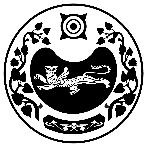 ХАКАС РЕСПУБЛИКАЗЫВЕСЕННЕНСКАЙ ААЛ ЧOБIНIНУСТАF-ПАЗЫРОССИЙСКАЯ ФЕДЕРАЦИЯРЕСПУБЛИКА ХАКАСИЯАДМИНИСТРАЦИЯВЕСЕННЕНСКОГО СЕЛЬСОВЕТА